Publicado en Madrid el 27/06/2024 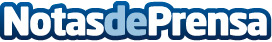 Ebbany y smöoy presentan sus novedades para los canales retail, horeca y franquiciasUna de sus novedades han sido sus nuevos sabores como el helado de chicle con salsa de chicle, el helado de cereza con salsa de chocolate, el helado de nubes con salsa de nubes y el helado de tarta de queso con salsa de fresaDatos de contacto:Pura De ROJASAllegra Comunicación619983310Nota de prensa publicada en: https://www.notasdeprensa.es/ebbany-y-smooy-presentan-sus-novedades-para Categorias: Franquicias Gastronomía Industria Alimentaria Restauración Consumo http://www.notasdeprensa.es